СЕМІНАР-ТРЕНІНГ «ТЕОРЕТИЧНІ І МЕТОДИЧНІ ЗАСАДИ ПЕДАГОГІЧНОЇ СИСТЕМИ САМОПІЗНАННЯ ТА ОСОБИСТІСНО-ПРОФЕСІЙНОГО САМОВДОСКОНАЛЕННЯ» (30 годин, очно-дистанційна форма навчання, серпень 2020 р.)на базі Мокрокалигірської ЗОШ І-ІІІ ступенів Мокрокалигірської сільської ради Черкаської та Звенигородської загальноосвітної школи І-ІІІ ступенів №2 Звенигородської районної ради області Черкаської області Учасники семінару – педагогічні колективи Мокрокалигірської ЗОШ І-ІІІ ступенів Мокрокалигірської сільської ради Черкаської та Звенигородської загальноосвітної школи І-ІІІ ступенів №2 Звенигородської районної ради області Черкаської області відзначили актуальність самопізнавальної діяльності, необхідність впровадження її в педагогічну практику, важливість її поширення серед вчителів, учнів та їх батьків. Зокрема висловили думки про ефективність та результативність самопізнання та самовдосконалення стосовно формування почуття міри, самовладання, позитивного, логічного, конструктивного мислення, досягнення більш високого рівня професійної компетентності, комунікативної культури, культури незгоди, культури прийняття рішень, профілактику конфліктів в повсякденні. Висловили пропозиції, зокрема, введення у шкільну програму предмету самопізнання і самовдосконалення, збільшення кількості семінарів з зазначеної тематики,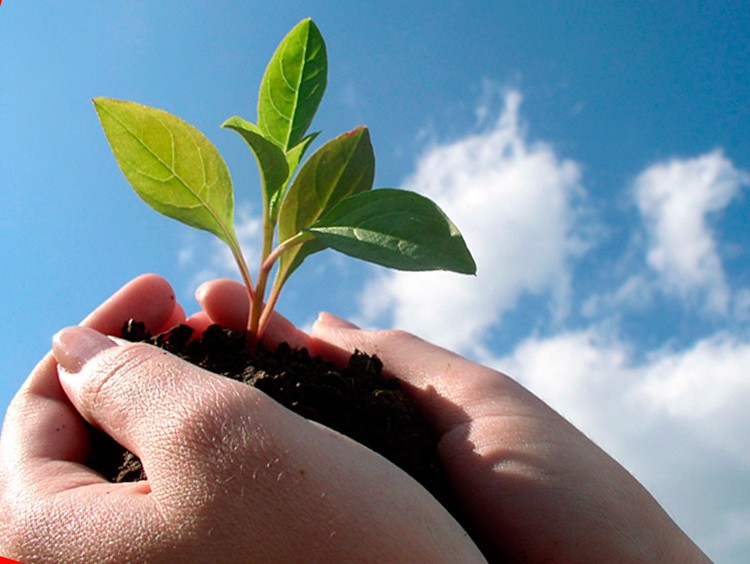 ширшого впровадження методичних засад педагогічної системи самопізнання і особистісно-професійного самовдосконалення в практичну діяльність вчителів загальноосвітніх закладів.За підсумками навчально-методичного семінару-тренінгу учасниками семінару проведено аналіз виконання завдань кейсу навчання дистанційного формату.Результати завдань кейсу навчання дистанційного формату Звенигородської загальноосвітньої школи І-ІІІ ступенів №2 Звенигородської районної ради Черкаської області (19-25.08.2020 р)Завдання 1. Педагогічне спілкування з учнями «Любов очима молодих» (профілактика суїциду, 10-11 класи) за оповіданнями Ії Сапіної. Найзмістовніші відповідіЯкі почуття у вас викликало оповідання Ії Сапіної " Та що вона, жартів не розуміє?" Прочитавши це оповідання, я зловила себе на думці, що такі життєві ситуації повторюються постійно, циклічно, не залежно від пори року, віку, статі та соціального статусу, країни, століття. Здавалось би, що якийсь дурнуватий жарт зіграв рокову роль у долі Галини... Але, як розібратися, то, як говорять в народі: "Біда не ходить сама" Спочатку мене переповнювали почуття обурення і презирства до співмешканця Олега, до матері та сестри Галини та глибоке почуття жалю й бажання зарадити безповоротному вчинку дівчини. Та прочитавши другу частину оповідання, мої думки стали двоякими, а почуття змінилися. Сестра була заручником обставин і не мала права не стримати даного слова Галці. Таких ревнивих, заздрісних невдах, як співмешканець Олега, дуже багато, і в житті кожної людини вони постійно зустрічаються, але як саме до цих людей ставитись - це справа кожної людини. І якщо не його невдалий жарт, то був би у житті Галки якийсь інший чи то жарт, чи перевірка на почуття, які все одно були б сприйняті нею серйозно і всеодно зіграли б важливу роль у її житті. Не можу я оправдати вчинок матері. Зрозуміло, що нею керували ті почуття чистоти і цнотливості, які вона хотіла бачити у своїй доньці. Але не все так, як ми бачимо. Медаль має дві сторони, про яку вона не захотіла почути від Галі. Саме її гординя не дала можливість почути свою дитину. Як на мене, саме розуміння і підтримка матері була б важливою у розв'язці цього оповідання.Чи погоджуєтеся з думкою автора стосовно вчинків героїв оповідання? Двояка моя думка стосовно вчинку головної героїні оповідання.  Звичайно, суїцидальну поведінку я не виправдовую і не схвалюю. Але, поставивши себе на місце Галі, я ніколи в житті не піднялася і не перевірила б правдивість слів співмешканця! Не кожна людина здатна на такий вчинок. Лише уявити собі: відкриваєш двері кімнати і бачиш кохану людину в обіймах іншої?!?!?! Таку картину не кожен зможе пережити. А про те, щоб вияснити цю ситуацію при зустрічі tet-а-tet, напевно, не було й думки тоді. Адже це сприйнялося б, що дівчина бігає, чіпляється на шию хлопцеві, а це все одно, що поцілунок привселюдно. І якщо чесно, я особисто сама маю таку негативну рису: вірю усім людям і про те, що хтось незнайомий може жорстоко пожартувати, думка не закрадається. І це не свідчить про те, що я не довіряю людині, яку кохаю. Це говорить про те, що я усім вірю, а перевірити достовірність інформації не завжди вдається. Хоча... Якби це були теперішні дні, перевірити можна було б дуже швидко і безболісно.Чи почерпнули Ви для себе щось нове з питань взаємин між людьми? Вік живи - вік учись! Проживши 40 років, я зрозуміла, що не завжди потрібно обдумувати свою відповідь на запитання. Іноді сама перша думка, яка відвідала голову мислячої людини, є самою влучною і правдивою. Краще один раз побачити, ніж сто разів почути.Чи порадили б прочитати це оповідання друзям, рідним, знайомим? Чому?Це оповідання однозначно порадила б прочитати всім: і рідним, і друзям, і знайомим, адже воно несе повчальний характер. З одного боку - дехто може впізнати себе в героях оповідання: Галю, співмешканця Олега, сестру, маму Галки. А з іншого боку - якщо впізнали себе в комусь із героїв оповідання, то автоматично можна побачити в перспективі наслідки своїх слів, дій, вчинків, рис характеру.Чи погоджуюся я з думкою автора, що Галя сама винна у свої смерті, то погоджуюся. Все в руках Господа Бога, а людина не має права зазіхати ні на власне, ні на життя іншого живого створіння.Оповідання «Та що вона, жартів не розуміє?» викликало в мене двозначні почуття. Старшокласників можна познайомити з відносинами закоханих того часу (події відбуваються більше 50 років тому), обговорити сюжет твору, знайти винних у смерті Галини і т. д. А з іншого боку, чи не буде це оповідання своєрідною інструкцією суїциду? Можливо хтось з дітей сприйме як підказку використання оцтової есенції (досидь доступного продукту).  Остаточної відповіді, чи буду я використовувати це оповідання найближчим часом при роботі з дітьми в мене поки що немає.Завдання 2. Педагогічне спілкування з учнями 5-7 класів. Вчимося дружити за оповiданням Ії Сапіної «Курка»Оповiдання Ії Сапіної «Курка» буде використано під час години спілкування в 7 класі. Думаю, дітям буде цікаво і корисно подивитися на відносини інших дітей «зі сторони», проаналізувати помилки, ще раз переглянути людські якості, зрозуміти, наскільки важливою є дружба і дружньої атмосфери у колективі. Результати анкетування за «Анкетою для учнів» покаже, наскільки дружнім є класний колектив. Завдання 3. Зведені результати з дослідження культури родинних взаєминТаблиця №1Показники сформованості рівня культури родинних взаємин за знанням свого родоводуТаблиця 2Узагальнені показники сформованості рівня культури родинних взаємин за знанням свого родоводуРезультати проведеного дослідження засвідчують, що переважна більшість респондентів (41%) виявила низький рівень культури взаємин у родині відповідно з визначеними показниками знання свого родоводу, однак показник високого рівня сформованості культури взаємин у родині теж заслуговує на увагу і становить 31%. Результати завдань кейсу навчання дистанційного формату Мокрокалигірської ЗОШ І-ІІІ ступенів Мокрокалигірської сільської радиЧеркаської області (19-25.08.2020 р)Завдання 1. Педагогічне спілкування з учнями «Любов очима молодих» (профілактика суїциду, 10-11 класи) за оповіданнями Ії Сапіної. Найзмістовніші відповідіОпрацьовані педагогами оповідання дуже цікаві. Проблеми, порушені у творах, є актуальними.В оповіданні Ії Сапіної «Та що вона, жартів не розуміє?» актуалізовано питання виховання підлітків, є дуже важливими, відповідає запитам сьогодення. Завдання дорослих полягає у тому, щоб зрозуміти дитину, вчасно їй допомогти не втратити взаємодовіру між батьками і дітьми. У смерті Галини винні всі, особливо мати, яка не навчила адекватно реагувати на критичні ситуації і приймати зважені рішення. Зрозуміти можна всіх героїв твору: і Галину, яка страждала, і повірила брехні, і Олега, який почував себе зрадженим, і матір, яка хотіла, щоб дитина була порядною, і навіть заздрісники, якого мабуть, ніхто не любив. Але не можна збудувати своє щастя на нещасті інших; у всіх проблемах слід розібратися, а не дофантазовувати і вірити пліткам.	Трагічної кінцівки можна було б уникнути. Галині треба було відверто поговорити з коханим, матір’ю. Нас вразив вчинок Галини. Трагедій і проблем у житті буде багато. Але життя одне, його слід цінувати.Завдання 2. Педагогічне спілкування з учнями 5-7 класів. Вчимося дружити за оповiданням Ії Сапіної «Курка».Оповідання Ії Сапінеї «Курка» є повчальним, спрямованим на формування миролюбних стосунків з однолітками. Часто в учнівському колективі складається ситуація, коли одні учні зверхньо ставляться до інших, вважаючи себе кращими. Воно навчає відповідальності, толерантності, потребі піклуватися про товаришів, любові до ближнього. Вчительці вдалося побудувати в колективі близькі стосунки, засновані на спільних інтересах, доброті, турботі.Завдання 3. Зведені результати з дослідження культури родинних взаємин.Таблиця 3Показники сформованості рівня культури родинних взаємин за знанням свого родоводуТаблиця 4Узагальнені показники сформованості рівня культури родинних взаємин за знанням свого родоводуРезультати проведеного дослідження засвідчують, що переважна більшість респондентів (54%) виявила середній рівень культури взаємин у родині відповідно за визначеними показниками знання свого родоводу.	За підсумками семінару-тренінгу проведено анкетування, в якому учасники висловили своє ставлення до самопізнання та самовдосконалення. (таблиця 5).Таблиця 5Результати експрес опитування учасників семінару-тренінгу «Теоретичні й методичні засади педагогічної системи самопізнання та особистісно-професійного самовдосконалення» (30 годин, очно-дистанційна форма навчання, серпень 2020 р.)Результати експрес опитування учасників семінару-тренінгу засвідчують 100% готовність, інтерес та користь самопізнання для подальшого самовдосконалення, а також свідому потребу з впровадження теоретичних і методичних засад педагогічної системи самопізнання і особистісно-професійного самовдосконалення в повсякденну педагогічну практику №з/пРівень сформованості культури взаємин у родиніСтупінь виконання завданняКількісний показник респондентів (учнів, осіб)Кількісний показник респондентів (учнів, осіб)№з/пРівень сформованості культури взаємин у родиніСтупінь виконання завданняКількість%1Достатній рівень культури взаємин у родині та патріотизму (міцне родинне коріння, шанування роду, вдячність)Повністю заповнили таблицю66412Середній рівень культури взаємин у родині та патріотизму (недостатня зацікавленість щодо родинного коріння, наявні проблеми у родинних взаєминах: розлучення, неповна сім’я, не підтримуються зв’язки між родами батька та матері, між поколіннями тощо)Заповнили таблицю частково: відсутня інформація про членів родини по лінії батька чи матері, про одне з родових колін (прабабуся-прадідусь, прапрабабуся-прапрадідусь_45283Початковий рівень культури взаємин у родині та патріотизму (відсутня зацікавленість щодо родинного коріння та взаємоповага з іншими членами родини, наявні проблеми у родинних взаєминах: розлучення, неповна сім’я, неблагополучна сім’я, родинні конфлікти тощо)Не заповнили таблицю або тільки розпочали роботу з таблицею (вказали лише одного з членів родини)49314Загальна кількість респондентів, які прийняли участь у опитування160100 %№з/пКлас (група, інша структурна одиниця) навчального закладуЗагальний кількісний показник респондентів, які прийняли участь у опитуванніЗагальний кількісний показник респондентів, які прийняли участь у опитуванніКількісний показник респондентів за рівнями культури взаємин у родині (відповідно до визначених показників знання свого родоводу)Кількісний показник респондентів за рівнями культури взаємин у родині (відповідно до визначених показників знання свого родоводу)Кількісний показник респондентів за рівнями культури взаємин у родині (відповідно до визначених показників знання свого родоводу)№з/пКлас (група, інша структурна одиниця) навчального закладуКількість%Достатній рівень (%)Середній рівень (%)Високий рівень (%)1Група та міні групи (окремі по 5-6 осіб) 160100412831№з/пРівень сформованості культури взаємин у родиніСтупінь виконання завданняКількісний показник респондентів (учнів, осіб)Кількісний показник респондентів (учнів, осіб)№з/пРівень сформованості культури взаємин у родиніСтупінь виконання завданняКількість%1Достатній рівень культури взаємин у родині та патріотизму (міцне родинне коріння, шанування роду, вдячність)Повністю заповнили таблицю59302Середній рівень культури взаємин у родині та патріотизму (недостатня зацікавленість щодо родинного коріння, наявні проблеми у родинних взаєминах: розлучення, неповна сім’я, не підтримуються зв’язки між родами батька та матері, між поколіннями тощо)Заповнили таблицю частково: відсутня інформація про членів родини по лінії батька чи матері, про одне з родових колін (прабабуся-прадідусь, прапрабабуся-прапрадідусь_106543Початковий рівень культури взаємин у родині та патріотизму (відсутня зацікавленість щодо родинного коріння та взаємоповага з іншими членами родини, наявні проблеми у родинних взаєминах: розлучення, неповна сім’я, неблагополучна сім’я, родинні конфлікти тощо)Не заповнили таблицю або тільки розпочали роботу з таблицею (вказали лише одного з членів родини)32164Загальна кількість респондентів, які прийняли участь у опитування197100 %№п\пКлас (група, інша структурна одиниця) навчального закладуЗагальний кількісний показник респондентів, які прийняли участь у опитуванніЗагальний кількісний показник респондентів, які прийняли участь у опитуванніКількісний показник респондентів за рівнями культури взаємин у родині (відповідно до визначених показників знання свого родоводу) Кількісний показник респондентів за рівнями культури взаємин у родині (відповідно до визначених показників знання свого родоводу) Кількісний показник респондентів за рівнями культури взаємин у родині (відповідно до визначених показників знання свого родоводу) №п\пКлас (група, інша структурна одиниця) навчального закладуКількість(%)Достатній рівень (%)Середній рівень(%)Високий рівень (%)118100345511217100176211322100365014423100434413516100315118627100266311726100423919816100374518920100206020101210017758Всього:Всього:197305416Категорія слухачівДата проведенняКількісний показникКількісний показникКількісний показникКількісний показникКількісний показникКількісний показникКількісний показникКількісний показникКількісний показникКількісний показникПропозиції, побажання, рекомендації слухачівКатегорія слухачівДата проведенняЗагальна кількість респондентівІнтерес до само пізнавальної діяльностіГотовність до самопізнанняКористь само пізнавальної діяльностіРівень особистісно-професійного самовдосконаленняРівень особистісно-професійного самовдосконаленняРівень особистісно-професійного самовдосконаленняНеобхідність впровадженняНеобхідність впровадженняНеобхідність впровадженняПропозиції, побажання, рекомендації слухачівКатегорія слухачівДата проведенняЗагальна кількість респондентівІнтерес до само пізнавальної діяльностіГотовність до самопізнанняКористь само пізнавальної діяльностінизькийсереднійвисокийКерівники ЗНЗВчителіУчніПропозиції, побажання, рекомендації слухачівПедагогічний колектив Мокрокалигірської ЗОШ І-ІІІ ступенів Мокрокалигірської сільської ради Черкаської області27.0823232323-23-232323Ввести у шкільну програму предмет самопізнання і самовдосконаленняПроводити семінар з самопізнання і самовдосконалення для батьків учнівПедагогічний колектив Звенигородська загальноосвітня школа І-ІІІ ступенів №2 Звенигородської районної ради Черкаської області28.08272727272241272727Організувати систематичне проведення семінару з особистісно-професійного самовдосконалення засобами самопізнанняВпровадження з набутих знань з проблеми в педагогічну практикуЗбільшити кількість семінарів з самопізнання та самовдосконаленняШирше впроваджувати педагогічну систему самопізнання і особистісно-професійного самовдосконалення в практичну діяльність вчителів